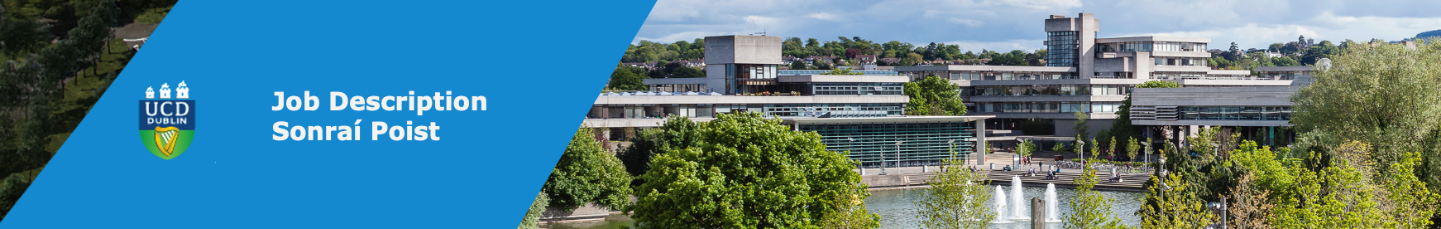 Instructions: Please complete in soft copy. Note, all sections are mandatory - unless specified otherwise. Further instruction on completing this from is specified in the body of the form in this font.Instructions: Please complete in soft copy. Note, all sections are mandatory - unless specified otherwise. Further instruction on completing this from is specified in the body of the form in this font.College | Management Unit:School | Unit:Post Title & Subject Area (if relevant)UCD Research Fellow Project:Post Duration:Line ManagerPrincipal Investigator NameCompetition Ref. N⁰Completed by HR      HR AdministratorCompleted by HRRelocation ExpensesPlease delete if not relevantGarda VettingPlease delete if not relevantPosition Summary:Please describe the nature and purpose of the post (approx 100 – 150 words)Position Summary:Please describe the nature and purpose of the post (approx 100 – 150 words)PI can insert an opening paragraph introducing the specific project, if you have additional duties and responsibilities to those listed below, please include them here. Include if relevant:In addition to the Principal Duties and Responsibilities listed below, the successful candidate will also carry out the following duties specific to this project: Principal Duties and Responsibilities:Engage in teaching and teaching support as assigned by your Head of School under the direction of a tenured member of the academic staff.      Particular to this position:Please note this section is optional. Examples include, Details of set hours, peak periods, dress code or job-sharing conditions etc.PI can insert an opening paragraph introducing the specific project, if you have additional duties and responsibilities to those listed below, please include them here. Include if relevant:In addition to the Principal Duties and Responsibilities listed below, the successful candidate will also carry out the following duties specific to this project: Principal Duties and Responsibilities:Engage in teaching and teaching support as assigned by your Head of School under the direction of a tenured member of the academic staff.      Particular to this position:Please note this section is optional. Examples include, Details of set hours, peak periods, dress code or job-sharing conditions etc.Salary: € - € Completed by HRAppointment on the above range will be dependent on qualifications and experienceDetails on eligibility to compete and pension information is available athttps://www.ucd.ie/hr/resourcing/eligibilitytocompete/UCD is committed to creating an inclusive environment where diversity is celebrated and everyone is afforded equality of opportunity. We welcome applications from everyone, including those who identify with any of the protected characteristics that are set out in our Equality, Diversity and Inclusion policy.  Learn more about Diversity at https://www.ucd.ie/workatucd/diversity/Reasonable accommodations will be provided to any applicant during the interview process who discloses they have a disability or are neurodiverse.Salary: € - € Completed by HRAppointment on the above range will be dependent on qualifications and experienceDetails on eligibility to compete and pension information is available athttps://www.ucd.ie/hr/resourcing/eligibilitytocompete/UCD is committed to creating an inclusive environment where diversity is celebrated and everyone is afforded equality of opportunity. We welcome applications from everyone, including those who identify with any of the protected characteristics that are set out in our Equality, Diversity and Inclusion policy.  Learn more about Diversity at https://www.ucd.ie/workatucd/diversity/Reasonable accommodations will be provided to any applicant during the interview process who discloses they have a disability or are neurodiverse.Selection CriteriaSelection criteria outline the qualifications, skills, knowledge and/or experience that the successful candidate would need to demonstrate for successful discharge of the responsibilities of the post. Applications will be assessed on the basis of how well candidates satisfy these criteria.Selection CriteriaSelection criteria outline the qualifications, skills, knowledge and/or experience that the successful candidate would need to demonstrate for successful discharge of the responsibilities of the post. Applications will be assessed on the basis of how well candidates satisfy these criteria.Mandatory:Mandatory:Additional mandatory criteria can be included by the PI as requiredPhD in a (insert relevant discipline(s)) with significant post-qualification research experienceTrack record of high-quality publications and/or innovation outputs, in accord with the norms of their disciplineTypically a minimum of 4 years postdoctoral experience, ideally including an international element and/or enterprise experienceDemonstrable track record in the following areas:Publications, as assessed by the norms of their discipline i.e. quality and impact of academic publisher, citations, ranking of journal publications etc.Supervision of students, including, where appropriate contributing to undergraduate project supervision and Masters Dissertations on taught programmes.Research leadership in a research group or laboratory.Contribution to the writing of research proposals which are submitted to peer-reviewed funding processes.Capability to exercise independence in research, as evidenced by, for example, senior authorship/sole authorship of publications and invited presentations at conferences.Demonstrated contribution to management of single research project (reporting, financial management, purchasing etc)Proven ability to coordinate overall delivery of project objectives including interdependencies across work packagesTrack record of communication research to a wide range of stake holdersExperience of devising new methodologies to solve complex research problemsCandidates must demonstrate how they can positively contribute to fostering an inclusive environment and a level of awareness of equality, diversity and inclusion.Additional mandatory criteria can be included by the PI as requiredPhD in a (insert relevant discipline(s)) with significant post-qualification research experienceTrack record of high-quality publications and/or innovation outputs, in accord with the norms of their disciplineTypically a minimum of 4 years postdoctoral experience, ideally including an international element and/or enterprise experienceDemonstrable track record in the following areas:Publications, as assessed by the norms of their discipline i.e. quality and impact of academic publisher, citations, ranking of journal publications etc.Supervision of students, including, where appropriate contributing to undergraduate project supervision and Masters Dissertations on taught programmes.Research leadership in a research group or laboratory.Contribution to the writing of research proposals which are submitted to peer-reviewed funding processes.Capability to exercise independence in research, as evidenced by, for example, senior authorship/sole authorship of publications and invited presentations at conferences.Demonstrated contribution to management of single research project (reporting, financial management, purchasing etc)Proven ability to coordinate overall delivery of project objectives including interdependencies across work packagesTrack record of communication research to a wide range of stake holdersExperience of devising new methodologies to solve complex research problemsCandidates must demonstrate how they can positively contribute to fostering an inclusive environment and a level of awareness of equality, diversity and inclusion.Desirable:Desirable:Additional desirable criteria can be included by the PI as requiredAttainment of independent funding through a competitive, peer-reviewed process.Innovation and commercialisation outputs, e.g. development of patents, prototypesIndustry collaboration or experience.Experience working with Government agencies, nationally or internationally
Additional desirable criteria can be included by the PI as requiredAttainment of independent funding through a competitive, peer-reviewed process.Innovation and commercialisation outputs, e.g. development of patents, prototypesIndustry collaboration or experience.Experience working with Government agencies, nationally or internationally
Supplementary information:Unless otherwise specified, URLs to the relevant home page(s) will be inserted by HR.Supplementary information:Unless otherwise specified, URLs to the relevant home page(s) will be inserted by HR.The University:https://www.ucd.ie/UCD Strategy 2020-2024: Rising to the Futurehttps://strategy.ucd.ie/The College/Management Unit:The School/Programme Office/Unit:Equality Diversity and Inclusion at UCDhttps://www.ucd.ie/workatucd/diversity/Other (Please specify):PI could include a link to the relevant funding agency if appropriate.Informal Enquiries ONLY to:Please note this section is optional. Applications will be addressed to an assigned HR administrator.Informal Enquiries ONLY to:Please note this section is optional. Applications will be addressed to an assigned HR administrator.